МИНОБРНАУКИ РОССИИФедеральное государственное бюджетное образовательное учреждениевысшего образования«Башкирский государственный педагогический университет  им. М. Акмуллы»(ФГБОУ ВО «БГПУ им. М. Акмуллы»)Институт педагогикиКафедра дошкольной педагогики и психологииФакультет дошкольной педагогики и психологии Федеральное государственное бюджетное образовательное учреждениевысшего образованияМосковский педагогический государственный университетФакультет дошкольной педагогики и психологииФедеральное государственное бюджетное научное учреждение «Институт изучения детства, семьи и воспитания Российской академии образования»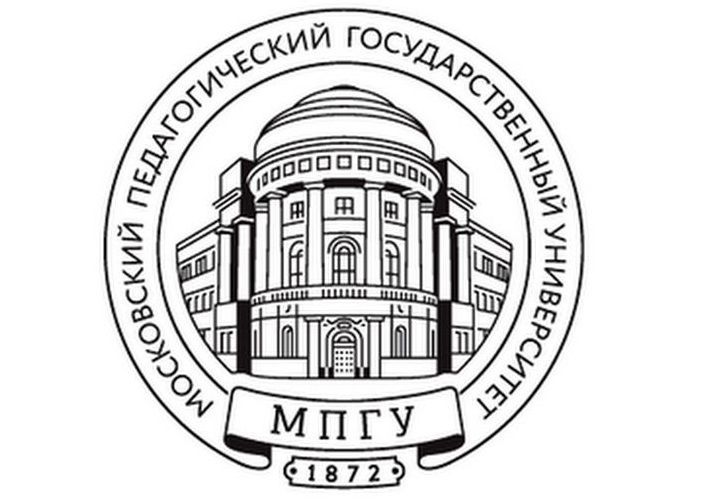 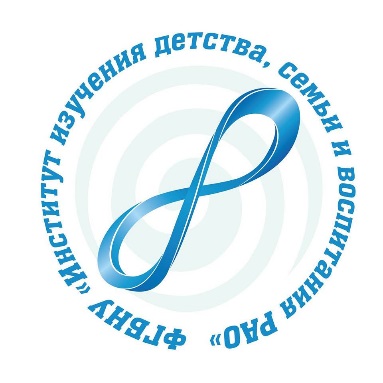 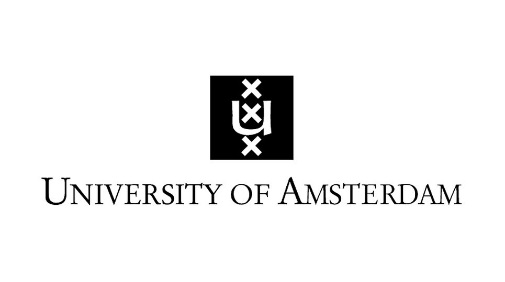 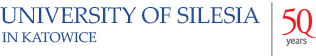 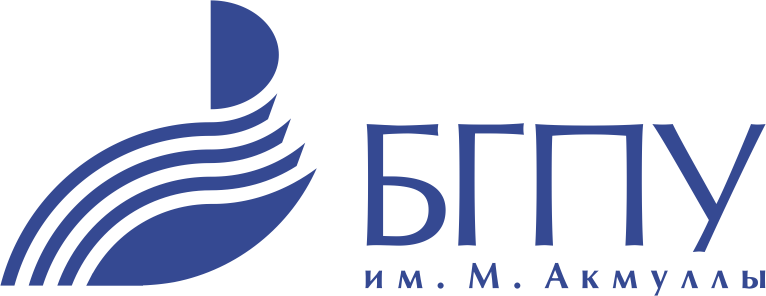 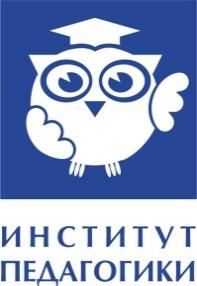 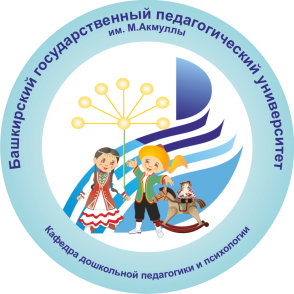 ПРОГРАММА МЕТОДОЛОГИЧЕСКОГО СЕМИНАРА«Научно-методическое сопровождение формирования коммуникативных компетенций у бакалавров и магистров по направлению подготовки «Педагогическое образование», «Психолого-педагогическое образование»: «Дошкольное образование»г.Уфа, 18 ноября 2019 г.ПРОГРАММА МЕТОДОЛОГИЧЕСКОГО СЕМИНАРАНаименование мероприятия: методологический семинарТема: «Научно-методическое сопровождение формирования коммуникативных компетенций у бакалавров и магистров по направлению подготовки «Педагогическое образование», «Психолого-педагогическое образование»: Дошкольное образование»Дата, время, место проведения: 18 ноября 2019 г., 12 ч 30 мин., учебный корпус № 5 (г.Уфа, ул.Чернышевского 25 А), ауд. 406.Приглашенные ученые: Prof. Dr. Hristo Kyuchukov профессор кафедры общего языкознания и межкультурного образования Силезский университет в Катовице; Факультет этнологии и педагогики Цешин, Польша; доктор филологических наук из Амстердамского университета, доктор философии и доктор философии в образовательной науке от болгарского высшего Аттестационного комитета Вице-президент Общества романо-цыганских знаний Вице-президент Евразийской цыганской академической сети, Детский и Молодежный системный терапевт в Берлине, Германия.Ушакова Оксана Семеновнадоктор педагогических наук, профессор, заведующий лабораторией развития речи и творческих способностей Учреждения РАО «Институт изучения детства, семьи и воспитания Российской академии образования», академик МАНПО, автор программы «Развитие речи детей дошкольного возраста». Развитие речи детей 4-5 лет. Развитие речи детей 3-5 лет. Развитие речи детей 5-7 лет и др. Учебники под грифом УМО РФЯшина Валентина Ивановна– известный ученый в области дошкольной лингводидактики, профессор, заведующая кафедрой теории и методики дошкольного образования факультета дошкольной педагогики и психологии Московского педагогического государственного университета. Автор более 500 работ, в их числе монографии, программы и учебные пособия для высших учебных заведений и колледжей, научные и научно-методические статьи по проблемам речевого развития и литературного образования детей. Комплект учебных пособий по теории и методике развития речи детей для педагогических вузов представляет - первый в стране опыт научно-методического обеспечения процесса подготовки студентов к работе по речевому развитию дошкольников. Учебники под грифом УМО РФРегламент работыВыступление докладчика: 5-7 минут.Выступление в ходе дискуссия: до 3-5 минутНавигатор методологического семинараНАВИГАТОР Участники дискуссии: З.И.Исламова, И.Г.Боронилова, Prof. Dr. Hristo Kyuchukov, О.С.Ушакова, В.И.Яшина, Р.Х.Гасанова, Г.Ф.Кудинова, В.М.Янгирова, Е.А.Яковлева, Е.А.Савельева, Г.Ф.Ибрагимова, А.С.Кобыскан, Э.Г.Касимова, Г.Ф.Шабаева, Н.Ш.Сыртланова, Л.В.Фархутдинова, Л.А.Амирова, В.В.Панина, Е.А.Пилипенко, В.Н.Кинцель, А.В.Танюкевич, И.Н.Казакова, З.Н.Максютова, Э.Э.ИдрисоваМагистранты 1,2 курсовСлушатели: Бакалавры 1,2,3,4 курсовВремя ДеятельностьОтветственные12:00 -12:25Регистрация участников методологического семинараБоронилова И.Г. Шабаева Г.Ф.12:00 -12:25экскурсия по кластеру кафедры ДПиП: Центр развития компетенций студентов, магистрантов «Педагог дошкольного образования» (каб. 317); мастерские World skills по компетенции «Дошкольное воспитание»  (каб. 316, 314) Боронилова И.Г. Шабаева Г.Ф.Пилипенко Е.А.Панина В.В.12:30 12:35Открытие заседания методологического семинараИсламова З.И.Боронилова И.Г. 12:40 -13:50Доклады и дискуссия: И.Г.Боронилова,  Prof. Dr. Hristo Kyuchukov, О.С.Ушакова, Г.Ф.Кудинова, В.М.Янгирова, Е.А.Яковлева, Э.Г.Касимова, Г.Ф.Шабаева, Н.Ш.СыртлановаБоронилова И.Г. Шабаева Г.Ф.13:50- 14:15Подведение итогов. Оформление матрицы сотрудничества Prof. Dr. Hristo Kyuchukov, РАО (О.С.Ушакова), МПГУ (В.И.Яшина) Боронилова И.Г. Шабаева Г.Ф.ФИОУченая степень, должностьТема докладаБоронилова Ирина Геннадьевнакандидат педагогических наук, доцент, заведующая, кафедры дошкольной педагогики и психологии Института педагогики ФГБОУ ВО «БГПУ им.М.Акмуллы»Опыт кафедры по формированию коммуникативных компетенций у бакалавров и магистров по направлению подготовки «Педагогическое образование», «Психолого-педагогическое образование»: Дошкольное образование» на базе центров развития компетенций и мастерских World skillsProf. Dr. Hristo Kyuchukovпрофессор кафедры общего языкознания и межкультурного образования Силезский университет в Катовице; Факультет этнологии и педагогики Цешин, Польша; доктор филологических наук из Амстердамского университета, доктор философии и доктор философии в образовательной науке от болгарского высшего Аттестационного комитета Вице-президент Общества романо-цыганских знаний Вице-президент Евразийской цыганской академической сети, Детский и Молодежный системный терапевт в Берлине, Германия.Исследование отношения между языком и теорией разума двуязычных (билингвальных) детейОксана Семеновна Ушакова доктор педагогических наук, профессор заведующая лабораторией развития речи и творческих способностей Учреждения РАО «Институт изучения детства, семьи и воспитания Российской академии образования», академик МАНПОЯзык и актуальные проблемы образования: Когнитивный и эмоциональный аспект развития языковой способности в дошкольном детстве в условиях билингвизмаГульнара Франгилевна Кудинова, доктор филологических наук, профессор, заведующая кафедрой общего языкознания Института филологического образования и межкультурных коммуникаций ФГБОУ ВО «БГПУ им.М.Акмуллы»;Проекты развития коммуникативных компетенций студентов ФГБОУ ВО «БГПУ имени М.Акмуллы»Евгения Андреевна Яковлева,доктор филологических наук, профессор кафедры теорий и методик начального образования Института педагогики ФГБОУ ВО «БГПУ им.М.Акмуллы», языковед, специалист в области стилистики, риторики, истории русского языка, анализа художественного текста Психолингвистика и рекламаВенера Магасумовна Янгировадоктор педагогических наук, профессор кафедры теорий и методик начального образования Института педагогики ФГБОУ ВО «БГПУ им.М.Акмуллы»Проблемы диагностики коммуникативных компетенций с учётом преемственности дошкольного и начального образования в процессе подготовки бакалавров и магистров по направлению «Педагогическое образование» Валентина ИвановнаЯшинаГузель Фагимовна Шабаевапрофессор, заведующая кафедрой теории и методики дошкольного образования факультета дошкольной педагогики и психологии Московского педагогического государственного университета;кандидат педагогических наук, доцент кафедры дошкольной педагогики и психологии Института педагогики ФГБОУ ВО «БГПУ им.М.Акмуллы»Актуальные проблемы подготовки студентов к педагогической диагностике речевого развития детей дошкольного возрастаНэлли Шамильевна Сыртлановакандидат педагогических наук, доцент кафедры дошкольной педагогики и психологии Института педагогики ФГБОУ ВО «БГПУ им.М.Акмуллы»Мультикультурная направленность дошкольного образованияРида Ханифовна Гасановакандидат педагогических наук, доцентРегиональный компонент в речевом развитии дошкольников: наука и практикаЛуиза Валеевна Фархутдиновадоктор медицинских наук, профессор кафедры специальной педагогики и психологии Института педагогики ФГБОУ ВО «БГПУ им.М.Акмуллы»Исследование слуха речью и коррекционная работа со слабослышащими дошкольниками – носителями башкирского языка"Эльза Гумеровна Касимовакандидат педагогических наук, доцент кафедры специальной педагогики и психологии Института педагогики ФГБОУ ВО «БГПУ им.М.Акмуллы»Коррекция фонетико-фонематического недоразвития речи у дошкольников с речевыми расстройствами в условиях билингвизма